7 марта в МБУ ДО «СШ Смена» г. Воркуты прошло собрание граждан по обсуждению народных проектов, планируемых к реализации в 2025 году. В собрании приняли участие 41 житель города. Граждане были ознакомлены с информацией о проекте «Народный бюджет», обсудили актуальные проблемы, решение которых возможно с помощью участия в проекте «Народный бюджет», ознакомились с народными проектами, планируемыми к реализации в 2025. По итогам открытого голосования участниками собрания поддержан проект в сфере физической культуры: «Ремонт спортивного зала «Смена. В рамках собрания была определена инициативная группа. Именно участникам инициативной группы предстоит продвигать выбранный проект на последующих отборочных этапах, а именно: подготовка заявки, презентация проекта на муниципальных слушаниях, реализация проектов в случае победы и освещение всех вышеперечисленных этапов в средствах массовой информации. Итогом собрания стал сбор подписей в поддержку проекта и определение суммы вклада населения.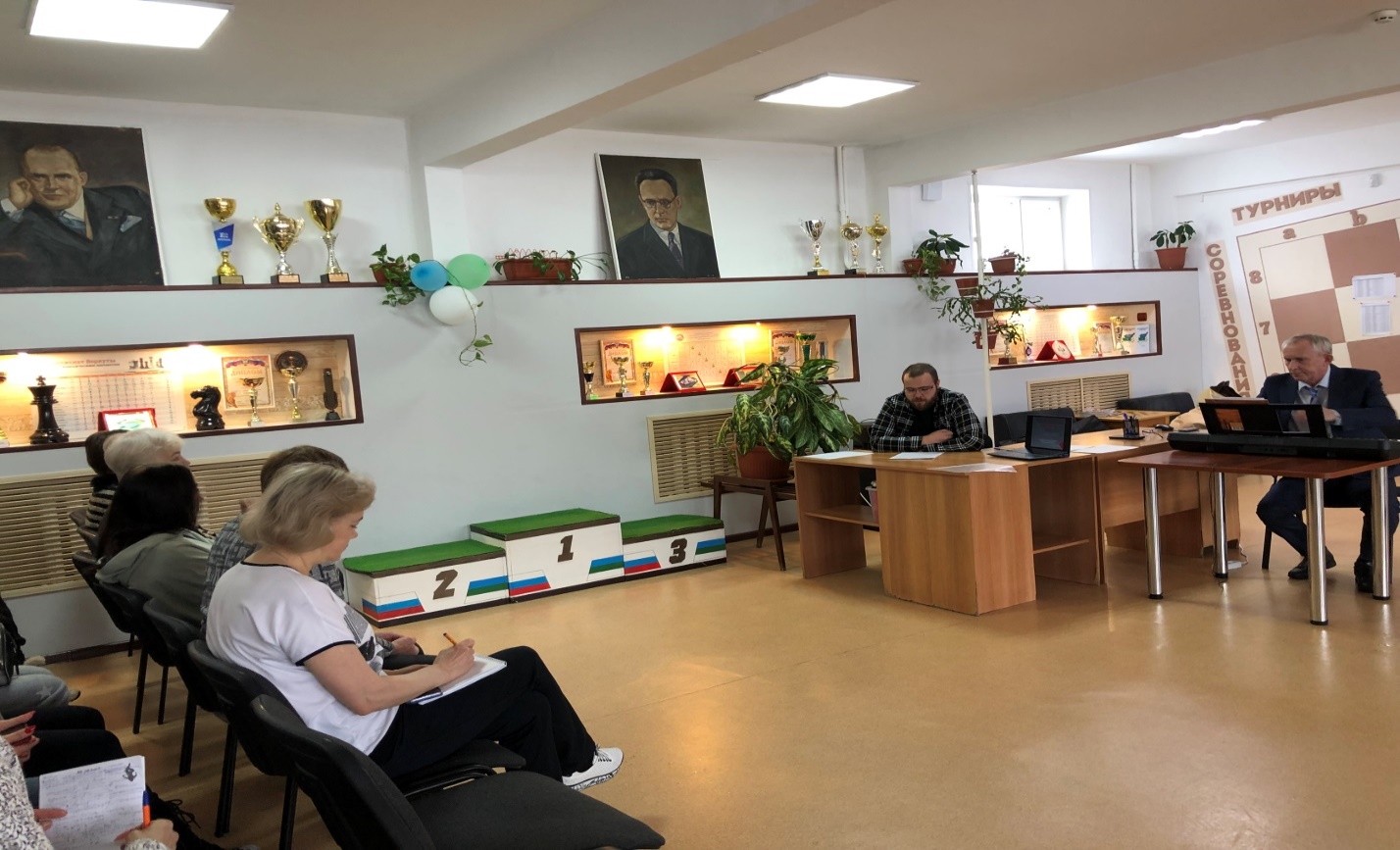 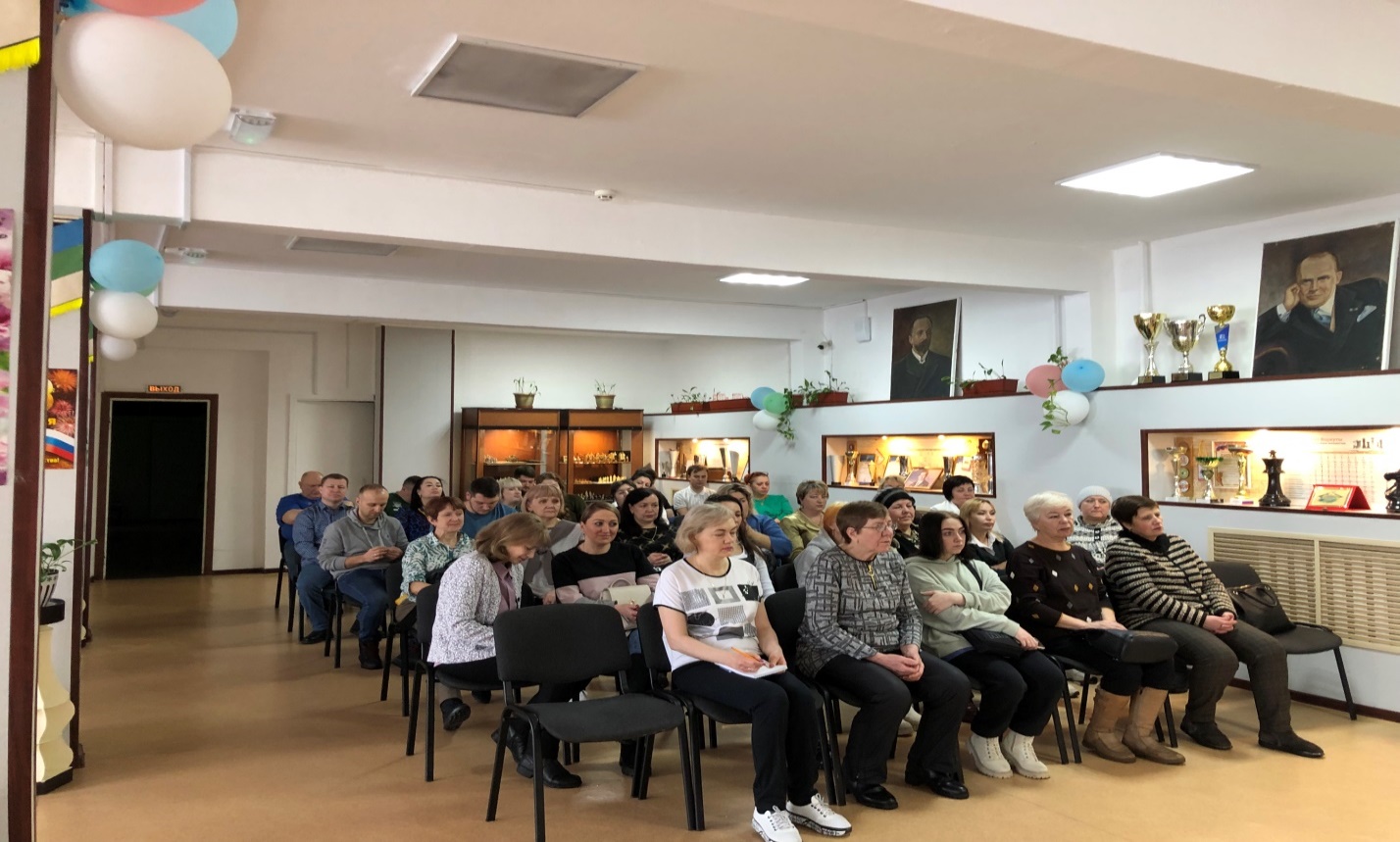 